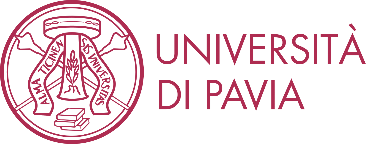 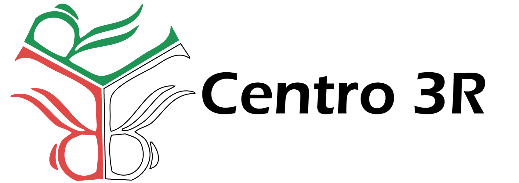 https://www.centro3r.it/ DIPARTIMENTI AFFERENTI E LORO MEMBRIDipartimento di Medicina MolecolareLivia Visai;Dipartimento di Scienze del FarmacoMarialaura Amadio; Cristina Lanni; Stefania Preda; Raffaella Colombo; Adele Papetti; Maria Luisa Torre; Alessia Pascale; Annalisa Barbieri; Andrea Speltini;Dipartimento di Sanità pubblica, Medicina Sperimentale e ForenseFederica Riva; Andrea Casasco; Mariarosa Polimeni; Gabriella Cusella; Gabriele Ceccarelli; Laura Benedetti; Maurilio Sampaolesi;Dipartimento di Scienze Clinico-Chirurgiche, Diagnostiche e PediatricheGiovanni Nicoletti;Dipartimento di Ingegneria Civile e ArchitetturaMichele Conti; Stefania Marconi; Ferdinando Auricchio;Dipartimento di Medicina Interna e Terapia Medica, Unità di Farmacologia e Tossicologia Cellulare e MolecolareAndrea Ferrigno;